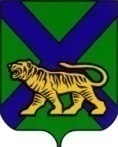 ТЕРРИТОРИАЛЬНАЯ ИЗБИРАТЕЛЬНАЯ КОМИССИЯ
ЛАЗОВСКОГО РАЙОНАРЕШЕНИЕс. Лазо	В соответствии с пунктом 7 статьи 28 Федерального закона «Об основных гарантиях избирательных прав и права на участие в референдуме граждан Российской Федерации», частью 8 статьи 31 Избирательного кодекса Приморского края, на основании решения территориальной избирательной комиссии Лазовского района от 27.04.2024 г. № 67/286 «О досрочном прекращении полномочий председателя и члена участковой избирательной комиссии с правом решающего голоса избирательного участка № 1524 Дидуля М.А.», территориальная избирательная комиссия Лазовского района  РЕШИЛА:1. Назначить Лазаренко Валентину Андреевну председателем участковой избирательной комиссии избирательного участка № 1524.2. Направить копию настоящего решения в участковую избирательную комиссию избирательного участка № 1524.3. Разместить настоящее решение на официальном сайте администрации Лазовского муниципального округа в разделе «Территориальная избирательная комиссия Лазовского района» в информационно-телекоммуникационной сети «Интернет».Председатель комиссии		   		                       Н.Н. СадоваяСекретарь комиссии					                       Л.Н. Макарова27 апреля 2024 г.              №  67/287 О назначении Лазаренко В.А. председателем участковой избирательной комиссии избирательного участка № 1524